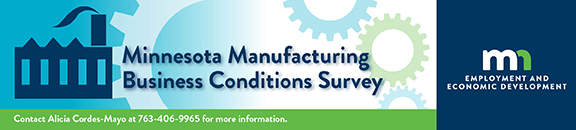 Manufacturers Expect Continued Labor Tightness in 2024
A random sample survey of Minnesota manufacturers conducted in November-December of 2023 by the Minnesota Department of Employment and Economic Development and the Federal Reserve Bank of Minneapolis reports that Minnesota manufacturers expect tight labor availability and increased wages and benefits in 2024. Other results show that around 60% of manufacturers expect unchanged production, employment level and labor availability.
The Manufacturing Industry in 2023
Compared to 2022, respondents experienced declining or unchanged conditions. Most diffusion indexes* were below 50, indicating contraction, particularly for profits, labor availability and number of orders (see Chart 1). Fifty-six percent of respondents indicated they experienced unchanged productivity while 51% reported the same production and employment levels.  Only a third of respondents indicated an increase in investment, resulting in a diffusion index of 53, suggesting modest expansion.  Increasing selling prices produced a diffusion index of 74, indicating concern for inflation (see Chart 1).
*A diffusion index greater than 50 indicates expansion, lower than 50 indicates contraction.Outlook for the Manufacturing Industry
Labor market tightness continued into 2023 and the  trend is expected to linger for 2024. Nearly 26% of respondents expect a decline in labor availability. The diffusion index* for this metric is 44, below the threshold of 50, indicating contraction. Consequently, more than 60% of respondents predict wages to increase at least 3% to attract and retain workers (see Table 1).Results for other metrics show unchanged and mildly improved conditions suggesting that manufacturers are  slightly hopeful for 2024. Productivity, profits, production level and number of orders show diffusion indexes slightly above the threshold of 50, indicating shy expansion. Employment level is mostly expected to remain unchanged with a diffusion index of 50 (see chart 2).
*A diffusion index greater than 50 indicates expansion, lower than 50 indicates contraction.Outlook on the State Economy
Manufacturers are less optimistic about the outlook for the state’s economy. In particular, 50% anticipate a decline in consumer spending. The diffusion index for this metric (29) is significantly below the threshold of 50, suggesting contraction and is the lowest among diffusion indexes for the economy outlook. Respondents were almost equally divided between those who expect unchanged corporate profits (43%) and those who anticipate a decline (44%) (see Table 1). 

About the effect of current interest rates, 51% of respondents indicated they expect a contraction in capital investment while 48% anticipate a decline in savings. A new question inquired  about the use of AI. Nearly 70% of respondents specified that  they don’t have systems and tools in place while 13% indicated it cannot be trusted. Nonetheless, comments indicated that manufacturers are investigating AI options.
Table 1- Minnesota 2023 Manufacturing Business Condition Survey Results
*A diffusion index greater than 50 indicates expansion, lower than 50 indicates contraction. 




(Continuation)*A diffusion index greater than 50 indicates expansion, lower than 50 indicates contraction. Note: Totals might not add to 100% because of multiple choice responses.** Other includes: "We want customer contact ..it is important!!!; 
"Not currently using, but plan to. Don't know which applications will be the best value yet."
Note: Totals might not add to 100% because of multiple choice responses.Selected Manufacturing Comments
Respondents were asked to provide additional comments. Selected comments are provided below verbatim by category:
Inflation
“Increasing inflation and increasing local and federal taxes are really putting pressure on consumer spending.”“Delays in reacting to “transitory inflation” required tight monetary policy that is now hampering economic growth.”
 Labor force shortages and benefits cost
“I would like to know where all the able-bodied workers went to. Being a small business, we can’t get anyone to fill  vacancies because they either expect a much higher wage or don’t want to work full time.”“We need bodies .. fix immigration process for those here and coming!”
Decline in number of orders“Orders in Q4 are off 25%. Q1 for 2024 looks bleak. We plan to hold on onto out staff even with lower orders in hopes of Q3 (2023) recovery. Will not be spending on anything extra (capital, maintenance) unless absolutely essential.”Notes: 
Based on responses from 252 Minnesota manufacturing firms, for a response rate of 25.2%. The sampling error is plus or minus 5.3% at a 95% confidence level.Prepared by the Economic Analysis Unit, Minnesota Department of Employment and Economic Development, January 2024.Compared to 2022, in 2023, your location’s:UpSameDownDiffusion Index 2023*Diffusion Index 2022*Number of orders28%18%54%3764Product/service production level18%51%31%4464Employment level19%51%29%4557Labor availability13%45%42%36n/aInvestment in plant/equipment32%41%27%5365Selling prices59%30%12%7489Profits17%31%52%3349Productivity20%56%24%4853Exports5%77%18%4446Labor indicators in 2023, compared to 2022:Decrease0%1-2%3-5%6-9%>10%Wages per worker2%13%10%49%19%7%Benefits per worker6%22%13%30%21%9%Compared to 2023, in 2024, you expect your location’s:UpSameDownDiffusion Index 2023*Diffusion Index 2022*Number of orders31%40%29%5156Product/service production level23%60%17%5361Employment level20%59%21%5062Labor Availability14%60%26%44n/aInvestment in plant/equipment19%54%27%4654Selling prices36%48%16%6074Profits35%42%24%5653Productivity28%58%14%5765Exports7%79%14%4751Expected labor indicators in 2023, compared to 2022:Decrease0%1-2%3-5%6-9%>10%Wages per worker3%12%22%54%8%1%Benefits per worker3%27%17%34%13%6%What is your outlook on the following state economic indicators next year:UpSameDownDiffusion Index 2023*Diffusion Index 2022*Business investment16%48%36%4044Employment16%52%32%4247Consumer spending8%42%50%2931Inflation52%32%16%6882Economic Growth10%45%45%33-Corporate profits13%43%44%3533Expected impact of current interest ratesUpSameDownDiffusionon your businesses in 2024Index 2023*Capital investment7%42%51%28Hiring6%58%37%35Savings7%44%48%29Inventory6%50%44%31Pricing to consumers50%43%7%72Does your company use or plan to use AI?PercentYes, to enhance human-robot operations9%Yes, for testing7%Yes, to improve product development3%Yes, for warehouse and logistics3%No, there are no systems and/or tools in place69%No, it is too expensive8%No, it cannot be trusted13%Other**7%Business OwnershipPercentMinority-owned 4%Veteran-owned7%Women-owned11%Prefer not to answer15%None of the above67%